Freelance professional translator with sound experience as editor, language consultant and in-house translator for a Swiss multinational corporation. 18 years of activity in the language industry. Five year University Degree (BA level).Translated language pairs: English-Italian; French-Italian. Daily use of Trados. Supply of project glossary in excel format with any provided translation. Strict respect of the agreed deadlines. Entrepreneur with liability insurance policy   Proz Professional Member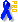 Profile on LinkedIn: http://www.linkedin.com/pub/antonella-fontana/b/a31/198       Proz page: http://www.proz.com/profile/75889 
Personal informationName				AntonellaSurname			FontanaBorn at				Legnano (Mi) - ItalyDate of birth			2nd August 1969Telephone			0039 335 6862242 – 031 419730E-mail				translations@wordsinprogress.org; anton.fontan@tiscali.itEducation1994 - Five year degree in Political Sciences (BA level) at the State University of Milan, with specialization in International Private Law and degree thesis in English and American Law ('The influence of the English law on the Indian juridical system') - final grading 102/110.1988 - High School Leaving Certificate in Classical Studies - final grading 54/60.1986-1994 - English courses at several qualified international schools such as: the Inlingua School in Malta, the Loughton College in London, the Queen Margaret College and the Napier Polytechnics in Edinburgh.  1987 - Pitman Examination passed in London.
1989-2003 - Classes and courses of French (second foreign language at University), Spanish and GermanLong training stays abroad.October 2006 - December 2009 - Classes of Chinese language, first in Como and then at the Chinese Language Centre, via Stradivari 8, Milan (http://www.corsi-lingua-cinese.it/) 
Since September 2010 - Web training in Spanish and German on www.busuu.comTraining seminars25th November 2011: seminar 'Promote your Business on Internet' organized by MEDIADREAM s.r.l. (www.mediadream.it)12th April - 24th May 2008: course 'A writing knowledge for well translating' - lecturer Isabella C. Blum (www.corsi-traduttori.it)5th May 2007: tutorial 'Techniques of Web Research for Translators and the program IntelliWebSearch' - tutor Mr. Michael Farrell, organized by Giacobaus s.a.s.May - June 2006: course 'Trados Basic and Advanced Learning', organized by AITI (Italian Translators and Interpreters Association) division Lombardia, in the premises of the Milan High School for Language Intermediaries Carlo Bo.  Provided services Translations from English and French into Italian Editing and proofreading of translationsCreation of glossaries and of translation memoriesAbstracts Oral translations of written documentsTranslations' asseveration at the Como CourtProfessional experience2007 - todayFreelance professional translator collaborating with important international translation agencies as well as with reputed customers working in different industries (for a comprehensive list see the “Collaborations” page on  http://www.wordsinprogress.org) 1998/2005
Stocklin Handling Systems s.r.l. former W. Stöcklin Italia S.p.A. - via Morandi 24/26 - 21047 Saronno (Va) - Italian branch of the Stöcklin Group
Collaboration as in-house translator; processing of the company documents; translations from English, French, German and Spanish into Italian and from Italian into English and French (mechanic systems’ technical specifications, handbooks, sales offers, contracts, data sheets, insurance policies, any form of legal/administrative communication, orders, invoices, packing lists, bills of lading, company literature and advertisement materials)
1997/1998
MS Telecomunicazioni - via XX Settembre 16 - 20025 Legnano (Mi) 
Person in charge of relations with foreign partners - Technical Translations (IT and videocommunications) and interpreting tasks
1997
La Buona Dispensa - via Barbara Melzi 13 - 20025 Legnano (Mi)
Company linguistic advisor (French) (company operating in the distribution of luxurious food products)
1995/1996
European Magazines & Guides - via G. Murat 84 - 20159 Milano
English/Italian editor for the magazines “Technics and Leisure”, “Tsport” centred on sport architecture and for the guidebook “Which Park? International”, public relation activities in Italy and abroad, translations of materials to be published from Italian into English and from English, French and Spanish into Italian. Proofreading. 
ReferencesSilmar – Studio informatico linguistico multi assistenza rapidaVia Maria Croci 35 – 21066 Induno Olona (Va) – ItalyTel.: +39 349 7194181e-mail: info@silmartraduzioni.comMs. Silvia PersenicoCapita Translation and Interpreting
Sofia office: 8 Tru Ushi Str.,Fl. 1,Offices 1 and 2,Triaditsa 1301,Sofia, BulgariaMs. Kamelyia MilchevaTel.: +44 845 367 7000 ext. 260  e-mail: kameliya.milcheva@capita-ti.comMs. Kate PopovaTel.: +44 844 888 7243 e-mail:  kate.popova@capita-ti.comOmnia Language Solutions S.r.l.  Via Corridoni, 17 - 24124 Bergamo  Tel.:  +39 035 233580 Mrs. Cristina Frassoni – Mr. Mirko Cervinie-mail:  info@omniatraduzioni.comFurther references can be read on Proz page http://www.proz.com/profile/75889, on LinkedIn profile http://www.linkedin.com/pub/antonella-fontana/b/a31/198 and on the “References” page on http://www.wordsinprogress.orgProjectsIn this page on Proz website are listed the main projects translated in these last
yearshttp://www.proz.com/?sp=project_history&eid_s=75889&action=show&project_id=106703
Through this link it is possible to have a look at the printed matter translated for the 
customer company Bellotti S.p.ahttp://www.bellottispa.com/portal/portal/bellotti/press/woode
(download Woode .pdf files)Price listEN>IT; FR>IT; 0.06 Euros/source word INCLUDING SUPPLY OF THE PROJECT’S GLOSSARY IN EXCEL FORMATTrados rates	No Match: 0.06 Euros/source wordFuzzies: 54/74: 0.06 Euros/source word              75/99: 0.04 Euros/source word100% and repetitions (re-read): 0.01 Euros/source wordINCLUDING SUPPLY OF  A TEXT’S ANALYSIS WITH CALCULATION OF SEGMENTS TO BE TRANSLATED, NO MATCH AND FUZZY MATCHES, OF A DETAILED QUOTATION OF THE JOB, OF THE PROJECT’S GLOSSARY IN EXCEL FORMAT AND OF THE PROJECT’S TRANSLATION MEMORY IN .TXT FORMATCreation of glossaries: 0.08 Euros/wordEditing/Proofreading: 25.00 Euros/h – 0.03 Euros/wordINCLUDING SUPPLY OF A FORM INDICATING TYPOLOGY AND LIST OF THE AMENDMENTS INTRODUCED Asseverations in Court: 50.00 Euros + revenue stamps + delivery feesTo the a.m. net prices will be applied the following addition:  + 4% Social Security Contribution according to art. 1 – par. 212 – Law. 23/12/96 n. 662 (VAT not applicable according to art. 7 DPR 633/72) Payment conditions: 30 days after the date of the invoice, through PayPal or bank transferTranslation tests will be provided on demandI herewith authorize the reader to process my personal data according to the laws in force Used hardware and software 
Compaq Laptop Intel P IV
HP Laptop Intel Celeron MPrinter, scanner, fax HP Officejet 5610 All-in-one
Smartphone Blackberry 8520
Windows XP 
Office 2007 Professional
Adobe Acrobat 9
SDL Trados 2007 Freelance Suite  SDL Trados Studio 2009 Freelance
Transit XV et NXT
Basic knowledge of Wordfast Anywhere
Norton antivirus
ADSL Internet wi-fi connection 
3 mailboxes, constant e-mail checking